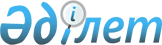 Катонқарағай аудандық мәслихатының 2020 жылғы 30 желтоқсандағы № 46/434–VI "2021-2023 жылдарға арналған Үлкен Нарын ауылдық округінің бюджеті туралы" шешіміне өзгерістер енгізу туралыШығыс Қазақстан облысы Катонқарағай аудандық мәслихатының 2021 жылғы 14 сәуірдегі № 5/38-VII шешімі. Шығыс Қазақстан облысының Әділет департаментінде 2021 жылғы 30 сәуірде № 8709 болып тіркелді
      ЗҚАИ-ның ескертпесі.

      Құжаттың мәтінінде түпнұсқаның пунктуациясы мен орфографиясы сақталған.
      Қазақстан Республикасының 2008 жылғы 4 желтоқсандағы Бюджет кодексінің 106, 109-1-баптарына, Қазақстан Республикасының 2001 жылғы 23 қаңтардағы "Қазақстан Республикасындағы жергілікті мемлекеттік басқару және өзін-өзі басқару туралы" Заңының 6-бабы 1-тармағының 1) тармақшасына, Катонқарағай аудандық мәслихатының 2021 жылғы 17 наурыздағы № 4/25-VІI "Катонқарағай аудандық мәслихатының 2020 жылғы 25 желтоқсандағы № 46/400-VI "2021-2023 жылдарға арналған Катонқарағай ауданының бюджеті туралы" шешіміне өзгерістер енгізу туралы" (нормативтік кұқықтық актілердің мемлекеттік тіркеу Тізілімінде 8533 нөмірімен тіркелген) шешіміне сәйкес, Катонқарағай аудандық мәслихаты ШЕШІМ ҚАБЫЛДАДЫ:
      1. Катонқарағай аудандық мәслихатының 2020 жылғы 30 желтоқандағы № 46/434-VI "2021-2023 жылдарға арналған Үлкен Нарын ауылдық округінің бюджеті туралы" шешіміне (нормативтік құқықтық актілердің мемлекеттік тіркеу Тізілімінде 8217 нөмірімен тіркелген, 2021 жылғы 19 қаңтарда Қазақстан Республикасының нормативтік құқықтық актілерінің электрондық түрдегі эталондық бақылау банкінде жарияланған) мынадай өзгерістер енгізілсін:
      1-тармақ келесі редакцияда жазылсын:
      "1. 2021-2023 жылдарға арналған Үлкен Нарын ауылдық округінің бюджеті 1, 2 және тиісінше 3 - қосымшаларға сәйкес, оның ішінде 2021 жылға келесі көлемдерде бекiтiлсiн:
      1) кірістер – 98405,0 мың теңге, оның iшiнде:
      салықтық түсiмдер – 21607,0 мың теңге;
      салықтық емес түсiмдер – 0,0 мың теңге;
      негiзгi капиталды сатудан түсетiн түсiмдер – 0,0 мың теңге;
      трансферттер түсiмi – 76798,0 мың теңге;
      2) шығындар – 98405,5 мың теңге;
      3) таза бюджеттiк кредиттеу – 0,0 мың теңге, оның ішінде:
      бюджеттік кредиттер – 0,0 мың теңге;
      бюджеттік кредиттерді өтеу – 0,0 мың теңге;
      4) қаржы активтерiмен операциялар бойынша сальдо – 0,0 мың теңге, оның ішінде:
      қаржы активтерін сатып алу – 0,0 мың теңге;
      мемлекеттің қаржы активтерін сатудан түсетін түсімдер – 0,0 мың теңге;
      5) бюджет тапшылығы (профициті) – - 0,5 мың теңге;
      6) бюджет тапшылығын қаржыландыру (профицитін пайдалану) – 0,5 мың теңге:
      қарыздар түсімі – 0,0 мың теңге;
      қарыздарды өтеу – 0,0 мың теңге;
      бюджет қаражатының пайдаланылатын қалдықтары – 0,5 мың теңге.".
      Аудандық мәслихаттың шешімімен бекітілген 1-қосымша осы шешімнің 1- қосымшасына сәйкес келесі редакцияда жазылсын.
      2. Осы шешім 2021 жылғы 1 қаңтардан бастап қолданысқа енгізіледі. 2021 жылға арналған Үлкен Нарын ауылдық округінің бюджеті
					© 2012. Қазақстан Республикасы Әділет министрлігінің «Қазақстан Республикасының Заңнама және құқықтық ақпарат институты» ШЖҚ РМК
				
      Сессия төрағасы 

С. Амисолтанова

      Мәслихат хатшысы 

Д. Бралинов
Катонқарағай аудандық 
мәслихаты 
2021 жылғы 14 сәуірдегі 
№ 5/38-VII шешіміне 1-қосымшаКатонқарағай аудандық 
мәслихатының 
2020 жылғы 30 желтоқсандағы 
№ 46/434-VI шешіміне 
1-қосымша
Санаты
Санаты
Санаты
Санаты
Барлық 
кірістер 
(мың теңге)
Сыныбы
Сыныбы
Сыныбы
Барлық 
кірістер 
(мың теңге)
Ішкі сыныбы
Ішкі сыныбы
Барлық 
кірістер 
(мың теңге)
Атауы
Барлық 
кірістер 
(мың теңге)
1
2
3
4
5
I.Кірістер
98405,0
1
Салықтық түсімдер
21607,0
01
Табыс салығы
0,0
2
Жеке табыс салығы
0,0
04
Меншiкке салынатын салықтар
21607,0
1
Мүлiкке салынатын салықтар
452,0
3
Жер салығы
1322,0
4
Көлiк құралдарына салынатын салық
19833,0
2
Салықтық емес түсiмдер
0,0
01
Мемлекеттік меншіктен түсетін кірістер
0,0
5
Мемлекет меншігіндегі мүлікті жалға беруден түсетін кірістер
0,0
06
Басқа да салықтық емес түсiмдер
0,0
1
Басқа да салықтық емес түсiмдер
0,0
3
Негізгі капиталды сатудан түсетін түсімдер
0,0
01
Мемлекеттік мекемелерге бекітілген мемлекеттік мүлікті сату
0,0
1
Мемлекеттік мекемелерге бекітілген мемлекеттік мүлікті сату
0,0
4
Трансферттер түсімі
76798,0
02
Мемлекеттiк басқарудың жоғары тұрған  органдарынан түсетiн трансферттер
76798,0
3
Аудандардың (облыстық маңызы бар қаланың) бюджетінен трансферттер
76798,0
Функционалдық топ
Функционалдық топ
Функционалдық топ
Функционалдық топ
Сомасы 
(мың теңге)
Бюджеттік бағдарламалардың әкiмшiсi
Бюджеттік бағдарламалардың әкiмшiсi
Бюджеттік бағдарламалардың әкiмшiсi
Сомасы 
(мың теңге)
Бағдарлама
Бағдарлама
Сомасы 
(мың теңге)
Атауы
Сомасы 
(мың теңге)
1
2
3
4
5
II. Шығындар
98405,5
01
Жалпы сипаттағы мемлекеттiк қызметтер
41111,0
124
Аудандық маңызы бар қала, ауыл, кент, ауылдық округ әкімінің аппараты
41111,0
001
Аудандық маңызы бар қала, ауыл, кент, ауылдық округ әкімінің қызметін қамтамасыз
35288,0
022
Мемлекеттік органдардың күрделі шығындары
5823,0
07
Тұрғынүй-коммуналдық шаруашылық
43799,0
124
Аудандық маңызы бар қала, ауыл, кент, ауылдық округ әкімінің аппараты
43799,0
008
Елді мекендердегі көшелерді жарықтандыру
8845,0
009
Елді мекендердің санитариясын қамтамасыз ету
6052,0
011
Елді мекендерді абаттандыру мен көгалдандыру
5148,0
014
Елді мекендерді су мен жабдықтауды ұйымдастыру
23754,0
12
Көлiк және коммуникация
13495,0
124
Аудандық маңызы бар қала, ауыл, кент, ауылдық округ әкімінің аппараты
13495,0
013
Аудандық маңызы бар қалаларда, ауылдарда, кенттерде, ауылдық округтерде автомобиль жолдарының жұмыс істеуін қамтамасыз ету
13495,0
15
Трансферттер
0,5
124
Аудандық маңызы бар қала, ауыл, кент, ауылдық округ әкімінің аппараты
0,5
048
Пайдаланылмаған (толық пайдаланылмаған) нысаналы трансферттерді қайтару
0,5
III. Таза бюджеттік кредиттеу
0,0
Бюджеттік кредиттер
0,0
5
Бюджеттік кредиттерді өтеу
0,0
IV. Қаржы активтерімен операциялар бойынша сальдо
0,0
Қаржы активтерін сатып алу
0,0
Мемлекеттің қаржы активтерін сатудан түсетін түсімдер
0,0
V. Бюджет тапшылығы (профициті)
-0,5
VI. Бюджет тапшылығын қаржыландыру (профицитін пайдалану) 
0,5
7
Қарыздар түсімі
0,0
16
Қарыздарды өтеу
0,0
8
Бюджет қаражатының пайдаланылатын қалдықтары
0,5
01
Бюджет қаражаты қалдықтары
0,5
 1
Бюджет қаражатының бос қалдықтары
0,5